
15208 102nd St E, Puyallup, WA 98374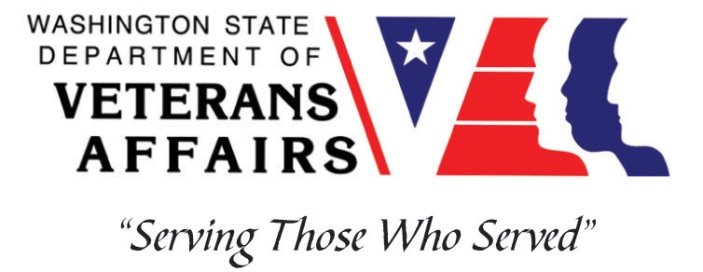 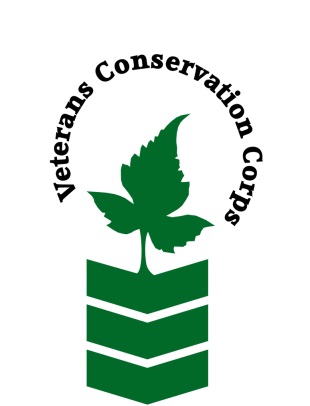 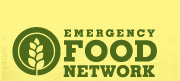 (253) 584-1040https://efoodnet.org/get-involved/farm/Veterans Conservation CorpswithMother Earth Farm Farm InternshipOverviewOur Story: Emergency Food Network is located in Lakewood, WA and was established in 1982. In a given year we move over 14 million pounds of food and serve more than 71 partner programs. Our Board of Directors is active and engaged and we also have an Ambassador Board. EFN also operates Mother Earth Farm, an 8-acre farm in the Puyallup River Valley to meet the need for fresh food in the community. Each year, Mother Earth Farm uses organic practices to grow over 100,000 pounds of fruits and vegetables a year for our partners.Mostly focused on vegetables, Mother Earth also has an orchard, beehives, and flower garden. We grow and harvest throughout the year, using two high tunnels and three caterpillar tunnels over the winter. Historically, Mother Earth Farm has worked closely on all farm tasks with a crew of incarcerated people from the Washington Correctional Center for Women in Gig Harbor as an educational and re-entry program. The farm also relies on the work of farm assistants, interns, and volunteers from our surrounding community. Position SummaryThe candidate will be introduced to small-scale non-profit farming, greenhouse management, and food insecurity issues, and may have the opportunity to pursue special interest projects as time and resources allow.Hours and CompensationThis internship will begin April 2021 and continue through September 30, 2021, with the possibility of extension to November 30, 2021. It will require approximately 40 hours per week, and includes a stipend of $1800/month to help cover living expenses. Schedule will be Mon-Fri 8 am - 4 pm, with some possible weekend hours. Schedule can be adapted on a case by case basis. ResponsibilitiesImplement daily directives of the Farm Manager or Assistant ManagerCarry out all aspects of organic fruit and vegetable production including seeding, cultivating, transplanting, and weedingLead tours describing the Emergency Food Network and Mother Earth Farm’s mission, practices, and work in the communityMaintain and operate a drip irrigation systemTrain, lead, and work with groups of volunteers, including youth, with the supervision of farm managementWork alongside a diverse crew of farm laborers while maintaining professional boundariesOther general manual labor as assignedRequirements Must be a United States military veteranHave a valid driver’s licenseCandidate must be able to complete tasks independently with minimal supervision Take directions and complete a task on timeMust be proficient in or willing to learn to operate:TruckTractorPower hand tools and other farm equipment and implementsPhysically work long hours in hot or inclement weather with the possibility of bugs, ticks, snakes, or other crittersWork alongside a diverse crew of farm labors while maintaining professional boundariesThe successful candidate possesses:Knowledge and experience in basic equipment operation and maintenanceCommitment to high quality work relationshipsTrainingAll necessary training required to perform the essential functions/duties is provided on the job.In addition to on-the-job training, this position may include the following formal trainings and certifications to aid in personal & professional development:Veterans Cultural Competency TrainingCPR/First AidPosttraumatic Growth TrainingPTSD/TBI/Mental Health/ Suicide Awareness & PreventionWDVA Veteran Peer Corps CertificationVCC Annual Training (every August)Environmental conservation conferences/symposiums/workshopsGrowing your veteran-owned small businessWhole Farm Planning and Agricultural EntrepreneurshipOther trainings/certifications as available and desired by internApplyAll applicants must pass a background check. To apply, email a resume, a copy of your DD214, a copy of your current driver’s license, and a cover letter explaining your interest in this internship to: Kim PhamVeterans Conservation Corps Program Specialistkim@dva.wa.govQuestions?To learn more about the Veterans Conservation Corps, contact:Kim PhamVeterans Conservation Corps Program Specialistkim@dva.wa.govFor more information about Mother Earth Farm contact:Liam McNamaraFarm Manager liamm@efoodnet.org